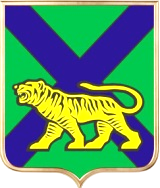 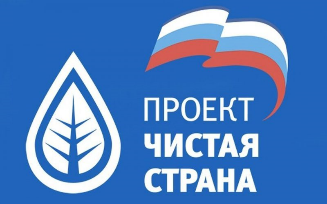 Проект Всероссийской политической партии «Единая Россия» «Чистая страна», реализуемого в Приморском крае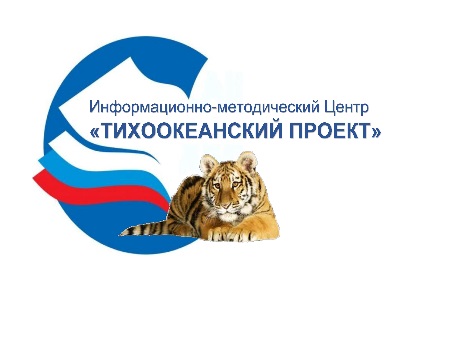 Проект Школа подготовки специалистов по программе повышения экологической культуры жителей Приморского края в вопросах обращения с твердыми коммунальными отходамиПРОГРАММАшколы-семинара повышения квалификации специалистов органов местного самоуправления и учителей средних общеобразовательных школ Приморского края в вопросах организации и проведения мероприятий, направленных на повышение экологической культуры жителей Приморского края в вопросах обращения 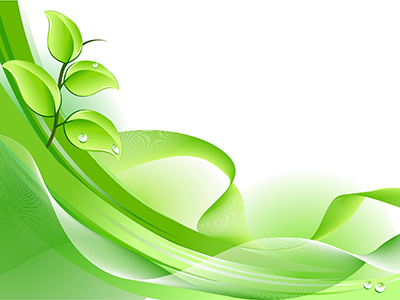 с твердыми коммунальными отходами.16-17 апреля 2020 г.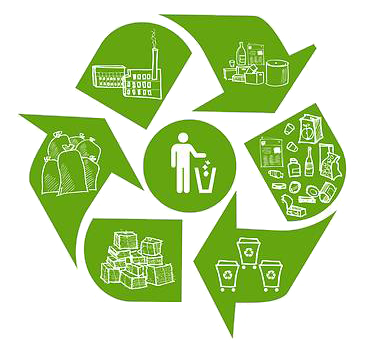 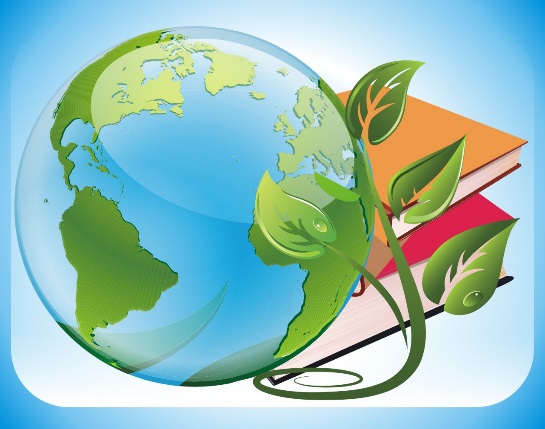 Проект поддерживают:Департамент внутренней политики Приморского края;Министерство жилищно-коммунального хозяйства               Приморского края;Министерство образования Приморского края;КГУП «Приморский экологический оператор».Даты проведения: 16-17 апреля 2020 г. Место проведения: администрация Приморского края, г. Владивосток, ул. Светланская, 22 (малый парламентский зал).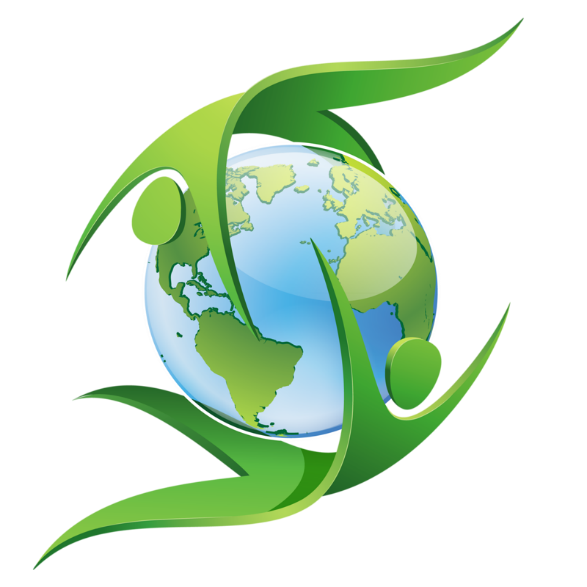 16 апреля – день первый16 апреля – день первый16 апреля – день первый16 апреля – день первый№ п/пВремяТема (мероприятие)Модератор (ответственный)09.30 -10.00Регистрация участников совещанияИМЦ «Тихоокеанский Проект»1. 10.00 - 10.05Открытие Школы-семинара Представление команды, партнеров проекта и спикеров Школы-семинараРегламент работы семинара.СмышляевАлександр Михайлович,директор ИМЦ «Тихоокеанский Проект»2.10.05 -10.15Приветственное слово участникам школы семинара.Ролик Александр Иванович,Председатель Законодательного собрания Приморского края, Координатор федерального проекта «Чистая Страна» в Приморском крае3.10.15 - 10.30О поддержке проекта - Школа-семинар повышения квалификации специалистов органов местного самоуправления и учителей средних общеобразовательных школ Приморского края в вопросах организации и проведения мероприятий, направленных на повышение экологической культуры жителей Приморского края в вопросах обращения с ТКО.Давтян Арест МартиковичЗаместитель министра жилищно-коммунального хозяйства Приморского краяДепартамент внутренней политики Приморского краяМинистерство образования Приморского края4.10.30 - 11.00Экологическое образование и просвещение в Приморском крае на современном этапе (с учетом оценки реализации муниципальных полномочий).СмышляевАлександр Михайлович,директор ИМЦ «Тихоокеанский Проект»5. 11.00 -12.15Особенности экологического просвещения в системе общего образования на современном этапеМеделян Елена Викторовназаведующая кафедрой теории и методики предметного обучения Приморского краевого института развития образования (ПКИРО)5. 12.15 -12.30Вопросы, обсуждение и предложения.Меделян Елена Викторовназаведующая кафедрой теории и методики предметного обучения Приморского краевого института развития образования (ПКИРО)6.12.30 - 12.45Кофе-брейк 7.11.45 - 12.30Образовательные социально-экологические проекты в системе дополнительного образования Приморского края. Об опыте работы Детско-юношеского центра Приморского края в вопросах экологического воспитанияКондрашкина Вера Викторовнаметодист учебно-методического отдела ГОАУ ДОД «Детско-юношеский центр Приморского края»7.12.30 -12.45Вопросы, обсуждение и предложения.Кондрашкина Вера Викторовнаметодист учебно-методического отдела ГОАУ ДОД «Детско-юношеский центр Приморского края»8.12.45 -13.15Формирование экологической культуры школьников и их родителей через природоохранную деятельность. Роль власти, бизнеса и гражданского общества в работе по экологическому просвещениюКарпова Наталья Васильевнаруководитель экологической общественной организации «Лотос» (Хасанский район), учитель математики МКОУ СОШ пгт. Хасан, депутат Думы Хасанского района шестого созыва.8.13.15-13.25Вопросы, обсуждение и предложения.Карпова Наталья Васильевнаруководитель экологической общественной организации «Лотос» (Хасанский район), учитель математики МКОУ СОШ пгт. Хасан, депутат Думы Хасанского района шестого созыва.9.13.25 -14.00Перерыв на обед10.14.00-14.30Экологическое воспитание – от теории к практике: - Эко направленности для детей и подростков;- «Зеленые» профессии в будущем;- Раздельный сбор в действии! –- Как создать ЭКО привычку; - Мифы о бытовых вещах.Корчагина Агата Олеговнакуратор экологического проекта «Остров мечты», магистр кафедры экологии ВГУЭССердюк Ульяна Игоревна, педагог-наставник направления Биоквантум детского технопарка «Кванториум»10.14.30 -14.40Вопросы, обсуждение и предложения.Корчагина Агата Олеговнакуратор экологического проекта «Остров мечты», магистр кафедры экологии ВГУЭССердюк Ульяна Игоревна, педагог-наставник направления Биоквантум детского технопарка «Кванториум»11.14.40 - 15.40Презентации лучших практик экологического воспитания детей школьного возраста в Приморские краяУчастники школы повышения квалификации специалистов органов МСУ и учителей СОШ Приморского края12.15.40 - 16.00Кофе-брейк13.16.00 -16.50Презентации лучших практик экологического воспитания детей школьного возраста в Приморские краяУчастники школы повышения квалификации специалистов органов МСУ и учителей СОШ Приморского края1415.55-16.5015.16.50 -17.20Экологический урок «Азбука экологической культуры» для учеников 4-6 классов.Домашнее задание участникам семинара (подготовка к практическим занятиям в СОШ № 22).СмышляевАлександр Михайлович,директор ИМЦ «Тихоокеанский Проект»Рябова Кристина Витальевна,и.о. директора НП Приморский ЖКХ контроль.16.17.20 -17.30Подведение итогов первого дня семинара17 апреля – день второй17 апреля – день второй17 апреля – день второй17 апреля – день второй№ п/пВремяТема (мероприятие)Модератор (ответственный)1. 08.45Группа слушателей №1Урок «Азбука экологической культуры» для учеников 4-6 классов (вводный обзорный курс)Участники школы повышения квалификации специалистов органов МСУ и учителей СОШ Приморского края.ИМЦ «Тихоокеанский Проект»2.09.45Группа слушателей №2Урок «Азбука экологической культуры» для учеников 4-6 классов (вводный обзорный курс)Участники школы повышения квалификации специалистов органов МСУ и учителей СОШ Приморского края.ИМЦ «Тихоокеанский Проект»3.10.45 -11.00Кофе-брейкИМЦ «Тихоокеанский Проект»4.11.00Отъезд на автобусе от школы № 13 в КСК «Фетисов Арена»ИМЦ «Тихоокеанский Проект»5.12.00 – 12.10Открытие совещания-семинараБабичВладимир АнатольевичМинистр жилищно-коммунального хозяйства Приморского края(по согласованию)6.12.10 – 12.20Приветственное слово участникам совещания-семинараРоликАлександр Иванович,Председатель Законодательного собрания Приморского края, Координатор федерального проекта «Чистая Страна» в Приморском крае(по согласованию)7.12.20 – 13.35Переход на новую систему обращения с твердыми коммунальными отходами (ТКО) в Приморском крае: первые итоги, проблемы и пути их решенияЛазаревСергей Юрьевичпервый заместитель директора КГУП «Приморский экологический оператор» (по согласованию)8.12.50 – 13.05  15 лет институту управления многоквартирными жилыми домами – его состояние в Приморском крае.Баршай Евгений Александровичруководитель Государственной жилищной инспекции Приморского края(по согласованию)9.13.15 – 13.30Реализация муниципальных программ «Формирование современной городской среды».ДавтянАрест Мартикович Заместитель министра жилищно-коммунального хозяйства Приморского края(по согласованию)10.13.40 – 13.55Итоги мониторинга реализации органами местного самоуправления Приморского края полномочий по организации мероприятий, направленных на повышение экологической культуры в области обращения с твердыми коммунальными отходами за период сентябрь 2019 г. – март 2020 года.А.М. Смышляев директор ИМЦ «Тихоокеанский Проект»11.14.00 – 14.15перерыв12.14.15 – 14.45Презентации лучших практик муниципальных образований Приморского края по организации и проведению мероприятий, направленных на повышение экологической культуры в обращения с ТКО.1. Артемовский городской округ;2. Приморское городское поселение 3. Преображенское городское поселение;4. Октябрьский муниципальный район.(по согласованию)13.14.45 – 15.10Презентации лучших практик экологического воспитания детей школьного возраста в Приморские краяУчастники школы повышения квалификации специалистов органов МСУ и учителей СОШ Приморского края по организации и проведению мероприятий, направленных на повышение экологической культуры жителей Приморского края по обращению ТКО.14.15.10 – 15.20О проведении в муниципальных образованиях Приморского края экологической акции «Единый день экологического урока в Приморском крае».Представитель Общественного совет. федерального проекта Всероссийской политической партии «Единая Россия» «Чистая страна», реализуемого в Приморском крае(по согласованию)15.15.20 – 15.30О проекте «Приморская выездная школа «Повышение экологической культуры граждан в сфере обращения с твердыми коммунальными отходами».Рябова К.В.и.о. директора Приморского регионального центра ЖКХ-контроль.16.15.30 – 16.00Подведение итогов семинара-совещания.Вручение свидетельств участникам школыповышения квалификации специалистов органов местного самоуправления и учителей средних общеобразовательных школ Приморского края по организации и проведению мероприятий, направленных на повышение экологической культуры жителей Приморского края по обращению с твердыми коммунальными отходами.ДавтянАрест Мартикович Заместитель министра жилищно-коммунального хозяйства Приморского края(по согласованию)17.16.05Отъезд на автобусе от КСК «Фетисов Арена» во Владивосток.ИМЦ «Тихоокеанский Проект»